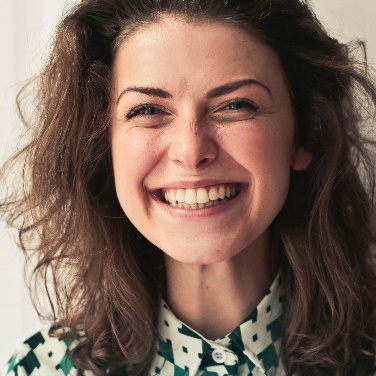 Experience– •  • – •  • –•  • Education, CommunicationLeadershipReferences[Available upon request.]Experience– •  • – •  • –•  • Education, CommunicationLeadershipReferences[Available upon request.]ContactExperience– •  • – •  • –•  • Education, CommunicationLeadershipReferences[Available upon request.]Experience– •  • – •  • –•  • Education, CommunicationLeadershipReferences[Available upon request.]Experience– •  • – •  • –•  • Education, CommunicationLeadershipReferences[Available upon request.]Experience– •  • – •  • –•  • Education, CommunicationLeadershipReferences[Available upon request.]Experience– •  • – •  • –•  • Education, CommunicationLeadershipReferences[Available upon request.]